فرم عضویت انجمن علمی اعجازقرآن ایراننام: .................................................نام خانوادگی: ...............................نام پدر: ........................ شماره شناسنامه: ........................................ شماره ملی: .................................................تاریخ تولد: ....../....../.................  محل تولد: .................................. وضعیت تاهل: ................................آخرین مدرک تحصیلی: ........................... رشته: ..................................گرایش:................... شغل : ................................. .تلفن همراه: ................................(98+) رایانامه (e-mail) ............. ............... ........................ ......................................نوع عضويت: پيوسته (کارشناسی ارشد به بالا)           وابسته(کارشناسی به بالا) دانشجويي (کارت دانشجویی معتبر) مهم: * مدرک تنها در رشته های علوم مهندسی، علوم تجربی، علوم پایه و یا علوم قرآن یا رشته های وابسته به آننشاني :................................. :................................. :................................. :................................. :...........................کد پستي:.... ............................. تلفن ثابت:......................................(   0) دورنما:.....................................(   0) اینجانب ........................ .................................. با آگاهی کامل از مقررات و ضوابط انجمن های علمی تقاضای عضویت در انجمن علمی اعجاز قرآن ایران را دارم و متعهد هستم در راستای اعتلای اهداف علمی، پژوهشی و فرهنگی انجمن کوشا باشم کليه مقررات اساسنامه انجمن را رعايت نمايم امضاء: ......................................... تاریخ: ....../....../.......  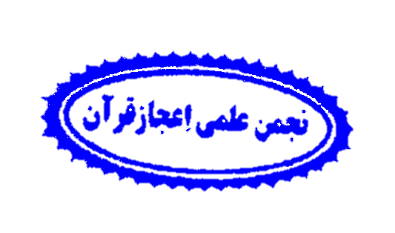 مدارک موردنیاز: الف) تصویر فیش واریزی سالانه ۵۰ هزار تومان به حساب ۰۰۷۹۳۳۸۰۶۰ تجارتب) فتوکپی شناسنامه پ) فتوکپی کارت ملی ت) فتوکپی آخرین مدرک تحصیلی ث) یک قطعه عکس* درصورت امکان خلاصه فعالیت‌های علمی و اجرایی خود را ضمیمه نمایید.* مدارک فوق را می توانید پس از اسکن (شامل فرم تکمیل شده) به رایانامه  ejazquran8@gmail.comایمیل  یا به گروه تلگرامی انجمن https://t.me/anjomanejaz   (anjomanejaz@) ارسال نمایید 